Félögum er bent á að markmenn skulu vera vel aðgreinanlegir leikmönnum beggja liða og dómurum.Klukkustund fyrir leik skulu forráðamenn beggja liða sýna dómurum keppnisbúninga sína.FélagAðalbúningurVarabúningurVarabúningur gegnVarasokkar gegnBreiðablikGræn HvítarHvítirHvít  GrænarGrænirSelfossStjarnanValurFHÍBVValurFHHvít Svartar HvítirBlá Bláar BláirÍBVKRBreiðablikValGrindavíkGulBláarBláir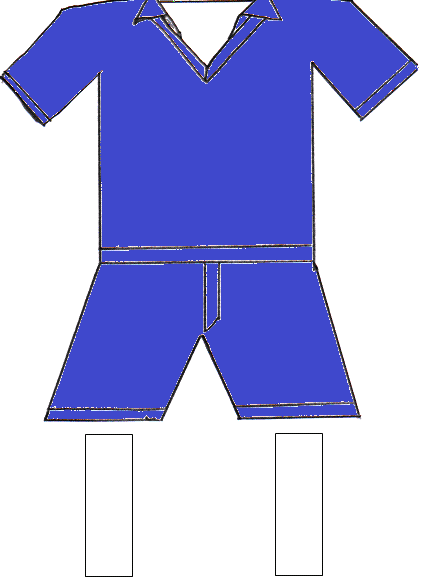 BláBláarHvítirStjarnanHK/VíkingurRauðSvartarSvartirHvít Svartar HvítirSelfossValurÞór/KAÍBVHvítHvítarHvítirRauðSvartarSvartirFHKR BreiðablikValurKRSvört/hvít Svartar SvartirLjósbláLjósbláarLjósbláirFHÍBVÞór/KAHK/VíkingurSelfossAppelsínugul Svartar Appelsínugulir Hvít/ljósblaSvartarHvítirBreiðablikHK/VíkingurValurStjarnanStjarnanBláHvítarBláirHvítHvítarHvítirBreiðablikSelfossGrindavíkValurRauð Hvítar  HvítitHvít Hvítar RauðirBreiðablikHK/VíkingurSelfossFHÍBVÞór/KASvörtSvartarSvartirAppelsínugul Svartar HvítirKRHK/Víkingur